РЕШЕНИЕВ соответствии с Решением Городской Думы Петропавловск-Камчатского городского округа от 31.10.2013 № 145-нд «О наградах и почетных званиях Петропавловск-Камчатского городского округа» Городская Дума Петропавловск-Камчатского городского округаРЕШИЛА:1. Наградить Почетной грамотой Городской Думы Петропавловск-Камчатского городского округа за большой личный вклад в развитие физической культуры и спорта Абдулаева Владимира Хасановича – тренера-преподавателя муниципального бюджетного учреждения дополнительного образования «Детско-юношеская спортивная школа № 5».2. Разместить настоящее решение на официальном сайте Городской Думы Петропавловск-Камчатского городского округа в информационно-телекоммуникационной сети «Интернет».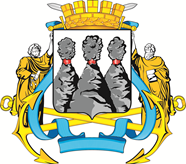 ГОРОДСКАЯ ДУМАПЕТРОПАВЛОВСК-КАМЧАТСКОГО ГОРОДСКОГО ОКРУГАот 20.03.2019 № 399-р19-я (внеочередная) сессияг.Петропавловск-КамчатскийО награждении Почетной грамотой Городской Думы Петропавловск-Камчатского городского округа Абдулаева Владимира ХасановичаПредседатель Городской Думы Петропавловск-Камчатского городского округа Г.В. Монахова